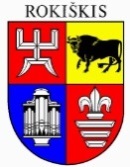 ROKIŠKIO rajono savivaldybėS TARYBASPRENDIMASDĖL PARDUODAMŲ ROKIŠKIO RAJONO SAVIVALDYBĖS BŪSTŲ SU PAGALBINIO ŪKIO PASKIRTIES PASTATAIS SĄRAŠO PATVIRTINIMO2020 m. gruodžio 23 d. Nr. TS-RokiškisVadovaudamasi Lietuvos Respublikos vietos savivaldos įstatymo 16 straipsnio 2 dalies 26 punktu ir Lietuvos Respublikos paramos būstui įsigyti ar išsinuomoti įstatymo 4 straipsnio 5 dalies 3 ir 6 punktais, Rokiškio rajono savivaldybės taryba nusprendžia:1. Patvirtinti parduodamų Rokiškio rajono savivaldybės būstų su pagalbinio ūkio paskirties pastatais sąrašą (pridedama).2. Pripažinti netekusiu galios Rokiškio rajono savivaldybės tarybos 2018 m. lapkričio 30 d. sprendimą Nr. TS-262 „Dėl parduodamų Rokiškio rajono savivaldybės būstų su pagalbinio ūkio paskirties pastatais sąrašo patvirtinimo“.3. Paskelbti šį sprendimą Rokiškio rajono savivaldybės interneto svetainėje www.rokiskis.lt.Sprendimas per vieną mėnesį gali būti skundžiamas Lietuvos administracinių ginčų komisijos Panevėžio apygardos skyriui adresu Respublikos g. 62, Panevėžys, Lietuvos Respublikos ikiteisminio administracinių ginčų nagrinėjimo tvarkos įstatymo nustatyta tvarka.Kristina Tūskienė							PATVIRTINTARokiškio rajono savivaldybės tarybos2020 m. gruodžio 23 d. sprendimu Nr. TS- PARDUODAMŲ ROKIŠKIO RAJONO SAVIVALDYBĖS BŪSTŲ SU PAGALBINIO ŪKIO PASKIRTIES PASTATAIS SĄRAŠAS_____________________Rokiškio rajono savivaldybės tarybaiSPRENDIMO PROJEKTO ,,DĖL PARDUODAMŲ ROKIŠKIO RAJONO SAVIVALDYBĖS BŪSTŲ SU PAGALBINIO ŪKIO PASKIRTIES PASTATAIS SĄRAŠO PATVIRTINIMO” AIŠKINAMASIS RAŠTAS2020-12-02RokiškisParengto sprendimo projekto tikslai ir uždaviniai. Vadovaujantis Lietuvos Respublikos paramos būstui įsigyti ar išsinuomoti įstatymu teikiamas tvirtinti Parduodamų Rokiškio rajono savivaldybės būstų su pagalbinio ūkio paskirties pastatais sąrašas.Šiuo metu esantis teisinis reglamentavimas. Lietuvos Respublikos vietos savivaldos įstatymo 16 straipsnio 2 dalies 26 punktas, Lietuvos Respublikos paramos būstui įsigyti ar išsinuomoti įstatymo 4 straipsnio 5 dalies 3 ir 6 punktai.Sprendimo projekto esmė. Parduodamų Rokiškio rajono savivaldybės būstų su pagalbinio ūkio paskirties pastatais sąrašas buvo patvirtintas Rokiškio rajono savivaldybės 2018 m. lapkričio 30 d. sprendimu Nr. TS-262. Šiuo sprendimo projektu yra teikiamas tvirtinti patikslintas sąrašas, nes: 2 būstai šiuo metu negali būti parduoti nuomininkams (nes nuomininkai nuomojamame savivaldybės būste yra išgyvenę trumpiau nei 5 metus nuo būsto nuomos sutarties sudarymo dienos);4 būstai buvo perkelti socialinio būsto fondą ir jie negali būti parduodami būsto nuomininkams;1 būstas pripažintas netinkamu (negalimu) naudoti ir ruošiamas nugriauti, nuomininkas iš jo perkeltas į kitą būstą;1 būstas buvo parduotas nuomininkui;3 būstai šiuo metu negyvenami, tai yra buvo nutrauktos sutartys ir asmenys prarado galimybę įsigyti savivaldybės būstus.Savivaldybės tarybai patvirtinus šį parduodamų būstų sąrašą, bus sudarytos sąlygos savivaldybės būstų nuomininkams įsigyti būstą su pagalbinio ūkio paskirties pastatais. Nuomininkai, pageidaujantys nusipirkti nuomojamus būstus, kreipsis į savivaldybės administraciją, kuri pateiks užsakymą turto vertinimo įmonei nustatyti parduodamo būsto su priklausiniais rinkos kainą. Nuomininkui sutikus pirkti būstą nustatyta kaina, bus teikiamas projektas savivaldybės tarybai dėl konkretaus būsto pardavimo nuomininkui. Nuosavybės teisė į savivaldybės būstą ir pagalbinio ūkio paskirties pastatus pirkėjui pereis tada, kai bus sudaryta notaro patvirtinta pirkimo-pardavimo sutartis ir pirkėjas atsiskaitys už parduotą turtą. Lėšos, gautos pardavus savivaldybės būstus ir pagalbinio ūkio paskirties pastatus, atskaičius su savivaldybės būsto ir pagalbinio ūkio paskirties pastatų vertės nustatymu susijusias išlaidas, pervedamos į savivaldybės biudžetą ir naudojamos socialinio būsto fondo plėtrai.Galimos pasekmės, priėmus siūlomą tarybos sprendimo projektą:teigiamos – bus vykdomos teisės aktuose nustatytos nuostatos ir sudaryta galimybė pageidaujantiems nusipirkti būstus. neigiamos – nebus. Kokia sprendimo nauda Rokiškio rajono gyventojams.Savivaldybės tarybos patvirtintas Parduodamų Rokiškio rajono savivaldybės būstų su pagalbinio ūkio paskirties pastatais sąrašas skelbiamas viešai savivaldybės internetiniame puslapyje, todėl gyventojai turi galimybę susipažinti su šiais sąrašais.Finansavimo šaltiniai ir lėšų poreikis.Sprendimo įgyvendinimui savivaldybės biudžeto lėšų nereikės.Suderinamumas su Lietuvos Respublikos galiojančiais teisės norminiais aktais.Projektas neprieštarauja galiojantiems teisės aktams.Antikorupcinis vertinimas.Teisės akte nenumatoma reguliuoti visuomeninių santykių, susijusių su Lietuvos Respublikos korupcijos prevencijos įstatymo 8 straipsnio 1 dalyje numatytais veiksniais, todėl teisės aktas nevertintinas antikorupciniu požiūriuSavivaldybės merasRamūnas GodeliauskasEilės Nr.Gyvenamojo namo, buto adresasNaudingas plotas, kv. mRokiškio miesto seniūnijaRokiškio miesto seniūnijaRokiškio miesto seniūnijaKauno g. 29-17, Rokiškis51,38Laisvės g. 4-12, Rokiškis26,22Pandėlio g. 3-5, Rokiškis24,47Panevėžio g. 24-23, Rokiškis50,51Panevėžio g. 24-24, Rokiškis50,41P. Širvio g. 8-7, Rokiškis38,96Taikos g. 19-315, Rokiškis37,93Taikos g. 21-419, Rokiškis35,10Taikos g. 23-419A, Rokiškis15,90Vilties g. 10-40, Rokiškis50,14Vilties g. 36-4, Rokiškis66,38Vilties g. 36-6, Rokiškis51,38Vilties g. 36-18, Rokiškis51,38Vilniaus g. 12B-34, Rokiškis45,37Vilniaus g. 15-1, Rokiškis44,28Juodupės seniūnijaJuodupės seniūnijaJuodupės seniūnijaTekstilininkų g. 9-13A, Juodupės mstl., Rokiškio r. sav.15,57Liepų g. 8-3, Juodupės mstl., Rokiškio r. sav.20,95Jūžintų seniūnijaJūžintų seniūnijaJūžintų seniūnijaDurpyno aklg.1-7, Minkūnų k., Rokiškio r. sav.  61,84Čelkių g 10A, Čelkių k., Rokiškio r. sav.63,55Kamajų seniūnijaKamajų seniūnijaKamajų seniūnijaKaštonų g. 7-3, Salų mstl., Rokiškio r. sav.  41,53Kriaunų seniūnijaKriaunų seniūnijaKriaunų seniūnijaUžupio g. 16A-2., Pakriaunio k., Rokiškio r. sav.59,04Pandėlio seniūnijaPandėlio seniūnijaPandėlio seniūnijaPuodžialaukės g. 1-3, Pandėlys, Rokiškio r. sav.49,50Puodžialaukės g. 28-4, Pandėlys, Rokiškio r. sav.14,42Obelių seniūnijaObelių seniūnijaObelių seniūnijaŠilaikių g. 18, Barkiškio k., Rokiškio r. sav.69,64Vytauto g. 4-1, Obeliai, Rokiškio r. sav.74,39Vytauto g. 7-1, Obeliai, Rokiškio r. sav.38,83Vytauto g. 67-3, Obeliai, Rokiškio r. sav.37,17Stoties g. 57A-1, Obeliai, Rokiškio r. sav.27,17Vytauto g. 5-5, Obeliai, Rokiškio r. sav.53,05Rokiškio kaimiškoji seniūnijaRokiškio kaimiškoji seniūnijaRokiškio kaimiškoji seniūnijaSniegių g. 38, Skemų., Rokiškio r. sav. 41,97Melioratorių g. 7D-15, Kavoliškio k., Rokiškio r. sav.47,69Sodo g. 14-6, Kavoliškio k., Rokiškio r. sav.73,79Miegonių k. 18-3, Rokiškio r. sav.88,06Turto valdymo ir ūkio skyriaus vyriausioji specialistėKristina Tūskienė